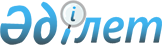 Хромтау аудандық мәслихатының 2021 жылғы 30 желтоқсандағы № 173 "2022-2024 жылдарға арналған Тассай ауылдық округінің бюджетін бекіту туралы" шешіміне өзгерістер мен толықтыру енгізу туралы
					
			Мерзімі біткен
			
			
		
					Ақтөбе облысы Хромтау аудандық мәслихатының 2022 жылғы 15 маусымдағы № 238 шешімі. Мерзімі өткендіктен қолданыс тоқтатылды
      ШЕШТІ:
      1. Хромтау аудандық маслихатының "2022-2024 жылдарға арналған Тассай ауылдық округінің бюджетін бекіту туралы" 2021 жылғы 30 желтоқсандағы № 173 шешіміне келесідей өзгерістер мен толықтыру енгізілсін:
      1-тармақ жаңа редакцияда жазылсын:
      "1. 2022-2024 жылдарға арналған Тассай ауылдық округінің бюджеті тиісінше 1, 2 және 3 қосымшаларға сәйкес, оның ішінде, 2022 жылға мынадай көлемде бекітілсін:
      1) кірістер – 57 154 мың теңге, оның ішінде:
      салықтық түсімдер – 1 710 мың теңге;
      салықтық емес түсімдер – 0 теңге;
      негізгі капиталды сатудан түсетін түсімдер – 0 теңге;
      трансферттер түсімі – 55 444 мың теңге;
      2) шығындар – 57 415 теңге;
      3) таза бюджеттік кредиттеу – 0 теңге, оның ішінде:
      бюджеттік кредиттер – 0 теңге;
      бюджеттік кредиттерді өтеу – 0 теңге;
      4) қаржы активтерiмен жасалатын операциялар бойынша сальдо – 0 теңге, оның ішінде:
      қаржы активтерiн сатып алу – 0 теңге;
      мемлекеттің қаржы активтерін сатудан түсетін түсімдер – 0 теңге;
      5) бюджет тапшылығы (профициті) – -261 мың теңге;
      6) бюджет тапшылығын қаржыландыру (профицитін пайдалану) – -261 мың теңге, оның ішінде:
      қарыздар түсімі – 0 теңге;
      қарыздарды өтеу – 0 теңге;
      бюджет қаражатының пайдаланылатын қалдықтары – 261 мың теңге.".
      3-тармақ мынадай мазмұндағы екінші бөлікпен толықтырылсын:
      "2022 жылғы 1 сәуірден бастап:
      1) жәрдемақыларды және өзге де әлеуметтiк төлемдердi есептеу үшiн айлық есептiк көрсеткiш – 3 180 теңге;
      2) базалық әлеуметтiк төлемдердiң мөлшерлерiн есептеу үшiн ең төмен күнкөрiс деңгейiнiң шамасы – 37 389 теңге болып белгiленсiн.".
      2. Көрсетілген шешімнің 1 қосымшасы осы шешімнің қосымшасына сәйкес жаңа редакцияда жазылсын.
      3. Осы шешім 2022 жылғы 1 қаңтардан бастап қолданысқа енгізіледі. 2022 жылға арналған Тассай ауылыдық округінің бюджеті
					© 2012. Қазақстан Республикасы Әділет министрлігінің «Қазақстан Республикасының Заңнама және құқықтық ақпарат институты» ШЖҚ РМК
				
      Хромтау аудандық мәслихаттың хатшысы 

Д.Х. Мулдашев
Хромтау ауданы мәслихатының 2022 жылғы 15 маусымдағы 
№ 238 шешіміне қосымшаХромтау аудандық мәслихаттың 2021 жылғы 30 желтоқсандағы № 173 шешіміне 1 қосымша
Санаты
Санаты
Санаты
Санаты
Сомасы (мың теңге)
Сыныбы
Сыныбы
Сыныбы
Сомасы (мың теңге)
Кіші сыныбы
Кіші сыныбы
Сомасы (мың теңге)
Атауы
Сомасы (мың теңге)
1
2
3
4
5
I. Кірістер
57 154
1
Салықтықтүсiмдер
1 710
01
Табыссалығы
0
2
Жеке табыссалығы
0
04
Меншіккесалынатынсалықтар
1 710
1
Мүліккесалынатынсалықтар
60
3
Жерсалығы
50
4
Көлікқұралдарынасалынатынсалық
1 600
4
Трансферттердіңтүсімдері
55 444
02
Мемлекеттiк басқарудың жоғары тұрған органдарынан түсетін трансферттер
55 444
3
Аудандық (облыстық маңызы бар қаланың ) бюджетінен трансферттер
55 444
Функционалдық топ
Функционалдық топ
Функционалдық топ
Функционалдық топ
Функционалдық топ
Сомасы (мың теңге)
Кіші функция
Кіші функция
Кіші функция
Кіші функция
Сомасы (мың теңге)
Бюджеттік бағдарламалардың әкімшісі
Бюджеттік бағдарламалардың әкімшісі
Бюджеттік бағдарламалардың әкімшісі
Сомасы (мың теңге)
Бағдарлама
Бағдарлама
Сомасы (мың теңге)
Атауы
Сомасы (мың теңге)
1
2
3
4
5
6
ІІ. Шығындар
57 415
01
Жалпы сипаттағы мемлекеттiк қызметтер
22 939
1
Мемлекеттiк басқарудың жалпы функцияларын орындайтын өкiлдi, атқарушы және басқа органдар
22 939
124
Аудандықмаңызы бар қала, ауыл, кент, ауылдық округ әкімінің аппараты 
22 939
001
Аудандық маңызы бар қала, ауыл, кент, ауылдық округ әкімінің қызметін қамтамасыз ету жөніндегі қызметтер
22 939
07
Тұрғынүй – коммуналдықшаруашылық
27 976
2
Коммуналдық шаруашылық
27 976
124
Аудандықмаңызы бар қала, ауыл, кент, ауылдық округ әкімінің аппараты 
27 976
008
Елді мекендердегі көшелерді жарықтандыру
3 100
009
Елді мекендердің санитариясын қамтамасызету
2 286
011
Елді мекендерді абаттандыру және көгалдандыру
22 590
12
Көлік және коммуникация
6 500
1
Автомобиль көлігі
6 500
124
Аудандық маңызы бар қала, ауыл, кент, ауылдық округ әкімінің аппараты
6 500
013
Аудандық маңызы бар қалаларда, ауылдарда, кенттерде, ауылдық округтерде автомобиль жолдарының жұмыс істеуін қамтамасыз ету
6 500
V. Бюджет тапшылығы (профицит)
-261
VI. Бюджет тапшылығын (профицитті пайдалану) қаржыландыру 
261
08
Бюджет қаражаттарының пайдаланылатын қалдықтары
261
01
Бюджет қаражаты қалдықтары
261
1
Бюджет қаражатының бос қалдықтары
261
01
Бюджет қаражатының бос қалдықтары
261